总体概况贵黔国际总医院是以国资投入为主的混合所有制医院，以原第三军医大学 110 余人的专家团队为技术支撑，执行公立医院收费价格，省市城乡医保全开通。编制床位 3,000 张，总投资 35 亿元，占地面积 300 亩，总建设面积 45 万平方米。医院坐落于贵阳市乌当区东风大道 1 号（乐湾国际城），北有生态体育公园，东邻南明河滨河公园、乐湾温泉、风情小镇，西靠乐湾老年养护院、乐湾国际实验学校，是西南地区单体最大的集医疗、教学、科研、预防保健于一体的混合所有制大型三级综合医院和国际医疗中心。医院于 2019 年 10 月 18 日开业，2022 年 10 月已展开第三期，总床位数将达到 3,000 张。学科建设医院学科设置齐全，设有呼吸内科、心血管内科、消化内科、神经内科、肾内科、内分泌代谢科、肿瘤科、神经外科、胸心外科（含专科 ICU）、腹部外科、泌尿外科、骨科、妇产科、耳鼻咽喉头颈外科、乳腺甲状腺科、手术麻醉中心、介入科、儿科、新生儿科、发育行为儿科、眼科、中医科、血液科、急救部、重症医学科、皮肤科、疼痛科、放射科、超声医学中心、核医学中心、检验科、病理科、精准医学中心、输血科、健康管理中心等 40 余个临床科室和医技科室，并将分批次打造贵阳市、贵州省及国家的重点学科和实验室。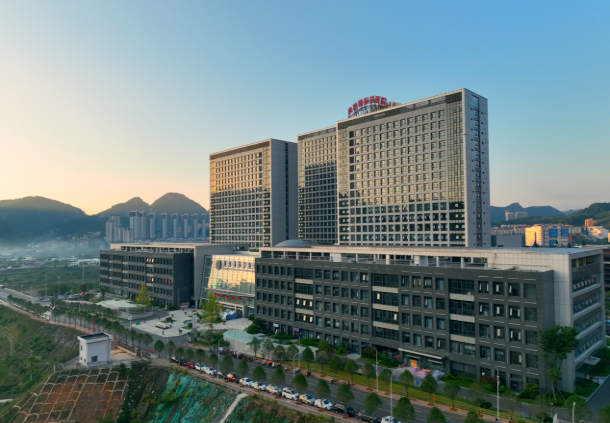 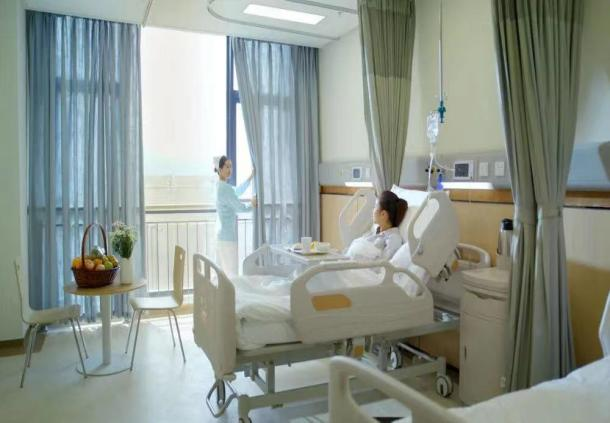 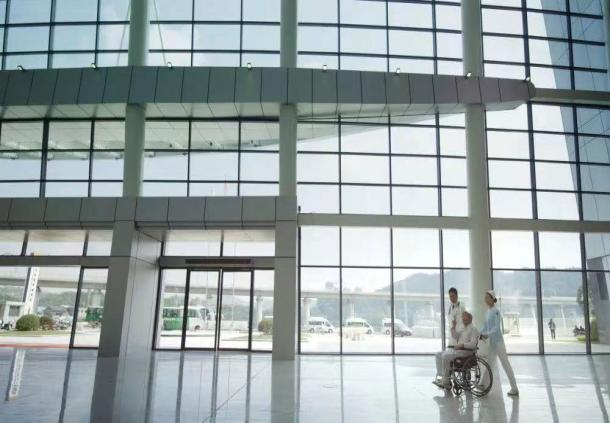 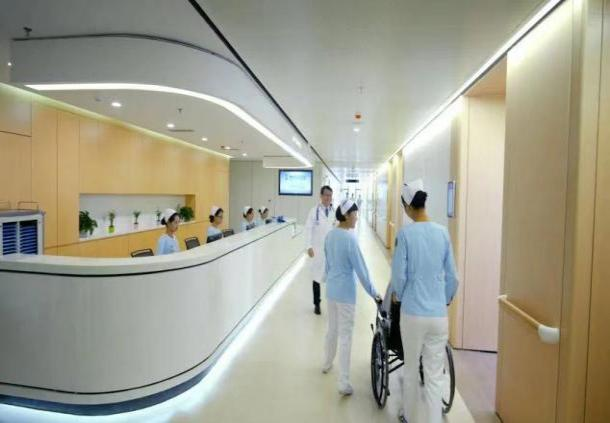 先进设备医院拥有一流的医疗设备和现代化的病房等设施，拥有中心手术室 60 间，全球先进的第 IV 代达芬奇手术机器人、国际一流的杂交手术室（Hybrid）、全球一流 3.0T 静音磁共振、超高端宽体双源 CT、256 排 512 层螺旋 CT、PET-CT、ECT、瓦里安 Vital Beam 医用直线加速器等高端影像和治疗设备；德国西门子全自动检验流水线、全自动酶免仪等国际一流的检测设备；最新型高清手术显微镜、3D 腹腔镜、神经导航系统手术系统；体外膜肺氧合机（ECMO）、连续性肾脏替代治疗（CRRT）、主动脉内球囊反搏 (IABP) 生命支持系统，达国内领先、国际先进水平。

人才队伍医院“集南北仲景，聚东西思邈”，面向国内外公开招纳各类英才。现已携手 110 多名原第三军医大学西南医院、新桥医院、大坪医院的资深学科带头人组成专家队伍，正在打造由数十名著名医学专家挂帅领军、数百名高级职称专家和医学博士为支撑骨干、数千名医护技专业技术人才组成的“人才方阵”。同时拓展国际学术交流及人才培养渠道, 已与英国伯明翰大学医院建立姊妹医院关系、与梅奥医学中心等建立战略合作关系，并签约多名国际医学专家为客座教授。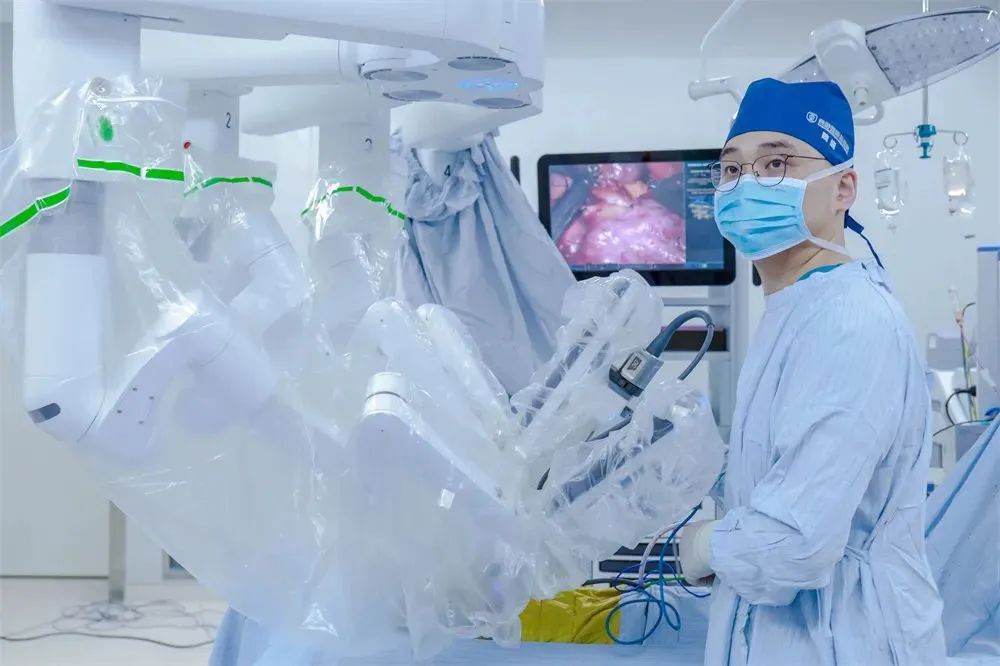 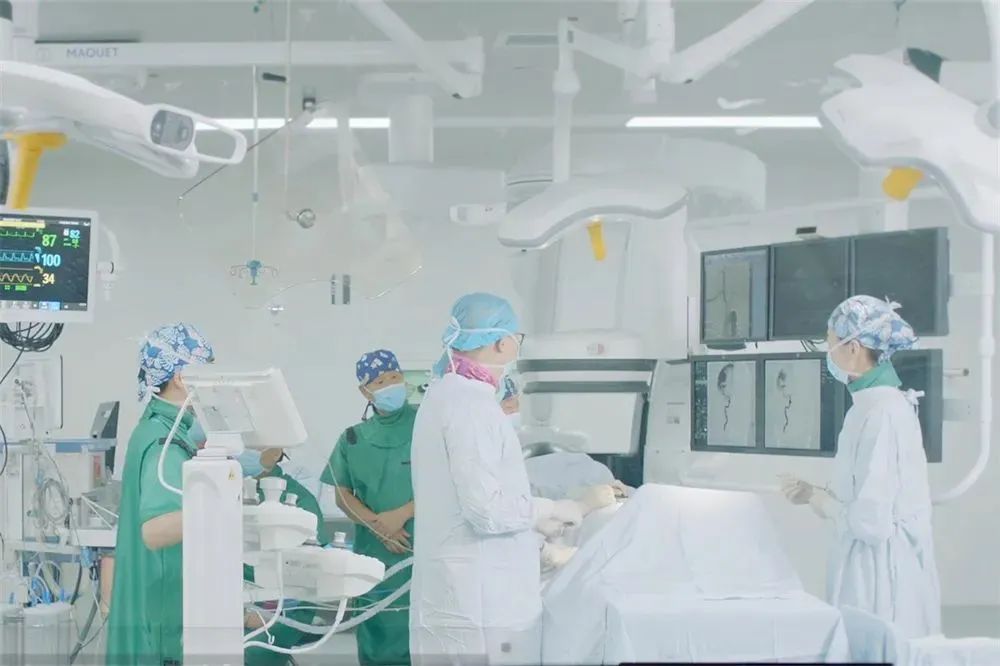 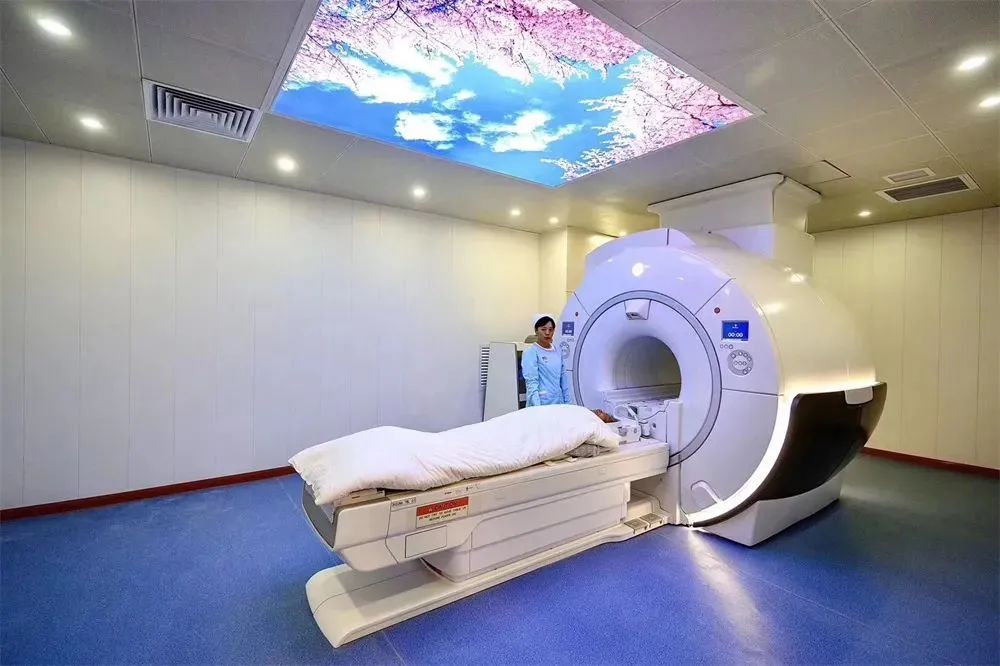 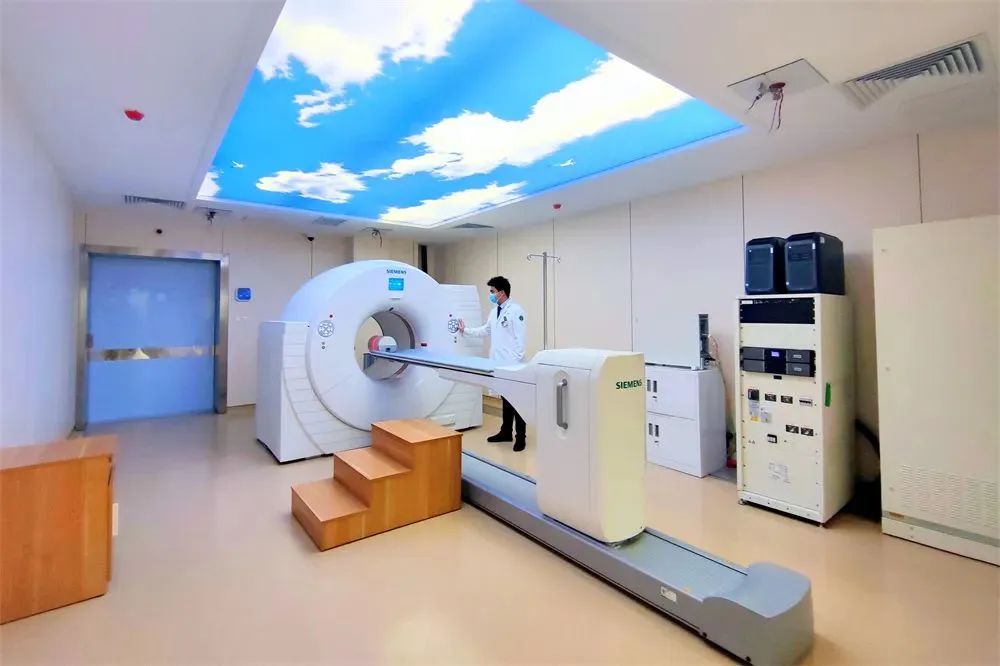  二招聘岗位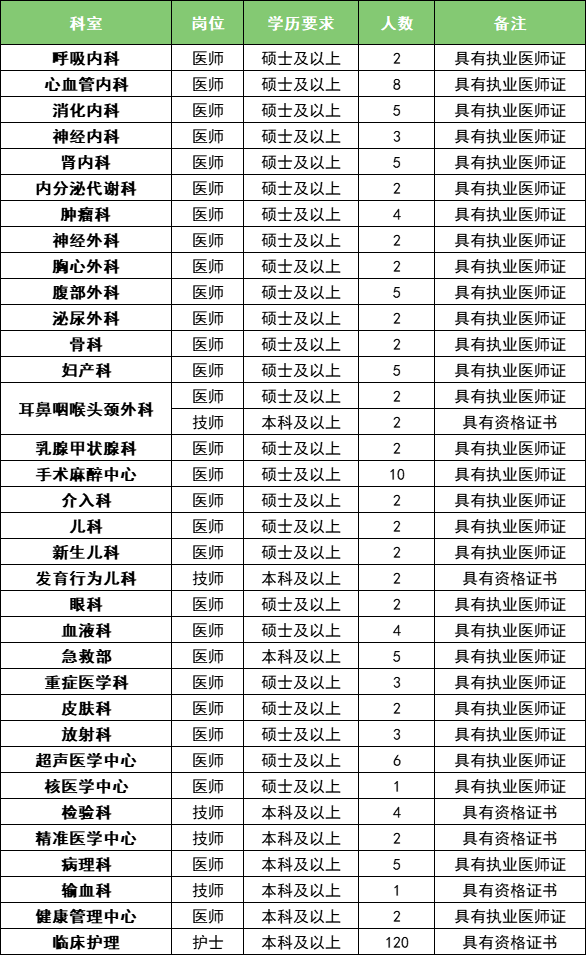 点击查看大图在丁香人才上查看全部在招岗位。
 三薪酬福利富有市场竞争力的薪酬购买五险一金提供公寓住房提供国内外进修培训、深造机会年度员工健康体检其他医院关怀类福利（免费早中餐、免费停车、过节费等）
正高职称：年薪 60 万起，一次性安家费 50 万；副高职称：年薪 50 万起，一次性安家费 40 万；中级职称：年薪 30 万起，一次性安家费 20 万；          初级职称：  1. 博士研究生年薪 30 万起，一次性安家费 30 万；  2. 硕士研究生年薪 20 万起，一次性安家费 10 万；  3. 本科具有规培证者年薪 15 万起，一次性安家费 5 万。